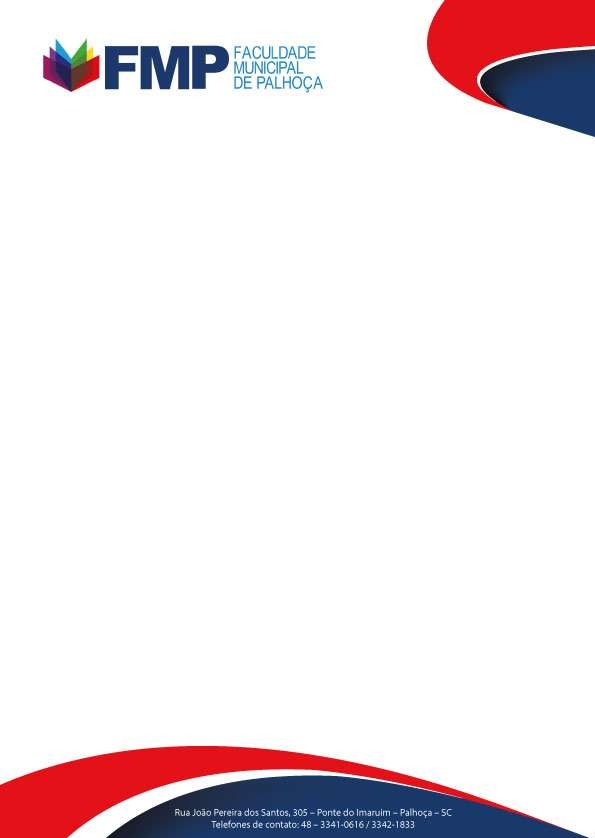 PROCESSO SELETIVO ESPECIAL 2024 (Vagas Remanescentes) Edital FMP 002/2024Convocação para matrícula – 2ª ChamadaA comissão organizadora do Processo Seletivo Especial (Vagas Remanescentes) 2024/01, edital FMP 002/2024 da Faculdade Municipal de Palhoça, convoca os candidatos abaixo relacionados em ordem alfabética para efetuarem sua matrícula exclusivamente no dia 20 de fevereiro de 2024 das 13h30min (treze horas e trinta minutos) às 19h00min (dezenove horas), atendendo os itens 7 e 8 do edital FMP 002/2024.*Convocados em 2ª chamada os candidatos classificados da 9ª à 14ª colocação.PÓS-GRADUAÇÃO EM GESTÃO ESCOLAR - 06 VAGASPÓS-GRADUAÇÃO EM GESTÃO ESCOLAR - 06 VAGASPÓS-GRADUAÇÃO EM GESTÃO ESCOLAR - 06 VAGASPÓS-GRADUAÇÃO EM GESTÃO ESCOLAR - 06 VAGAS#ClassificaçãoCPFCandidato0913º083******97EDUARDO LEAL VELHO1014º067******38GABRIELA AGAPITO GONÇALVES1111º087******66GABRIELA REGINA MACHADO1212º119******59RAFAELA STEINBACH139º278******31ROBERTO FERRINHO1410º098******23THAÍS SCHNEIDER SCHMITT